4-H HORSE IMPROMPTUS, PRESENTATIONS & 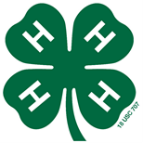 NEW Equine Presentations (Senior National Qualifier)222 N Havana Spokane, WaCONTEST DATE: Saturday Jan. 25th, 2020  TIME:  10:00 amCLUB NAME __________________________________4-H Leader’s Name  __________________________4-H Leader’s Phone _____________________________4-H Leader’s Email___________________________NOTE: Participants may sign up for Presentations, Impromptus, Public Speaking, National Equine Presentations, or any combination.  Please see description of events below. Presentations must be Equine Related* pg. 2*ENTRIES CLOSE: January 18th 2019 * Members should sign up as a club. Sorry, no late entries will be accepted after the deadline. Please note that entries are considered incomplete without the names of at least one judge or one volunteer … clubs with two or more contestants should find one judge and one volunteer to help us on this day. (Thank you  )Volunteers Needed-All Adults At EventWhat is an Impromptu/Presentation/Public Speaking judge?  An adult volunteer who helps judge other youth at the contest. Score sheets and a partner will be provided to help judge. No experience necessary. You will not judge your own child or youth from your club. Rubic providedWhat is a Reading Room volunteers? You are helping youth read their article and help manage time for youth during their contest. 1.   Impromptu Judge’s Name _____________________________________________ Home Phone_______________________________________E-mail Address _____________________________________________ Work Phone __________________________________________________Have you judged before ?__________>3years___________ Time Available to judge.____________________________________2.   Presentation Judge’s Name _____________________________________________ Home Phone_______________________________________E-mail Address _____________________________________________ Work Phone __________________________________________________Have you judged before ?__________>3years___________ Time available to judge._____________________________________Reading Room Adults & Teen Leader Volunteers: Name:   _____________________________________________ Phone _______________________________________________       E-mail Address _________________________________ Time available to judge______________________________________Name:   _____________________________________________ Phone _______________________________________________       E-mail Address __________________________________ Time available to judge______________________________________Mail or drop off entries at: 4-H Horse Impromptu 222 N Havana Spokane WA 99202Classes:							Primary (Grade K, 1, 2, 3*)EncouragedJunior (Grade (*3 & 8 years old ), 4, 5)Intermediate (Grade 6, 7, 8)Senior (Grade 9, 10, 11, 12)*Note: Presentations should be Equine related, however 4-H members in other projects may attend and present in relation to that project. (2020) What is a Presentation? A prepared demonstration, Illustrated Talk, or Power Point (individual or team 2 or more) (Scoresheet C0430)*A Demonstration teaches by doing. A member uses step by step directions and usually produces an end product.*An Illustrated Talk uses visual aides to show how something is done rather than producing an end product. Uses flip charts, posters, etc.*A Power Point is a computer slide show that guides you and the judges through your presentation.What is Public Speaking? A speech (Individual) (Scoresheet C0431E)	This is a prepared event where you give a speech. You will use a microphone.What is an Impromptu? A speech given after briefly reading a given article. . (W/4-H/Equine Impromptus/2016/Horse Impromptu Rubric (kjm 1-24-17))There is no preparation needed. Just show up. You will choose your article prepare for 30 min, and then present.  Your time schedule is as follows:		Junior 1-4 min; Intermediates, 2-7 min  Seniors 4-10 min. Primary will be judges on criteria for their age group.What is National Equine Presentation? This is the same as Presentations but it is a contest to qualify for NationalsThis is a prepared Demonstration, Illustrated Talk, or Public Speech. (Presentations can be individual or team of 2)	Open to Seniors Only, must wear Business Attire or dress appropriately for the subject.	Potential to Qualify for Nationals.Qualifications for State:	Class 1 – Public Presentations - Juniors, Intermediates, Seniors Must receive a Blue placing in a County Qualifying Event	Class 2 – Public Speaking - Intermediates, Seniors 	Class 3 – Impromptu Horse Presentation – Intermediate, Seniors		Note: Ours is a county event only, however Intermediates/Seniors may participate/qualify for State. The State Fair Impromptu is ran as follows:  Participants will draw 2 topics out of a hat. The participant will select one of the topics for their speech.  The participant will have 1 minute after drawing the topics to begin their speech.  Impromptu speeches are a minimum of 90 seconds, and a maximum of 5 min.	Class 4 – National Equine Presentation Contest – Seniors (State and Nationals)Reference 4H Leader Guide EM4788E)  http://pubs.cahnrs.wsu.edu/publications/pubs/em4903e/?p-page=2  (https://s3.wp.wsu.edu/uploads/sites/2076/2018/08/Spokane-County-4-H-Horse-Manual-2017-2018.docx https://s3.wp.wsu.edu/uploads/sites/2050/2017/01/WA-State-Equine-Public-Presentations-Competition-Rules-Dec2016.pdfName of Contestant(Please Print)PhoneNumberAge & 4-H level (ex: 9/Jr)Email AddressImpromptuPresentation(Individual or Team -Illustrated Talk, Demonstration, or Power Point)(Public Speaking)(Please Indicate)National Equine Presentation(Public Speaking, Team Presentation (2), ,Individual  Presentation)Seniors Only(Please Indicate)Reading/other assistance needed